Заявлениеоб осуществлении уведомительной регистрацииНаправляем на уведомительную регистрацию коллективный договор администрации сельского поселения Миякибашевский сельсовет муниципального района Миякинский район Республики Башкортостан на 2022-2024гг.Приложение: на _______ л. в _______ экз. Директор  _________________                ___________________________Башkортостан РеспубликаhыМиәкә районымуниципаль районыныңМиәкәбаш ауыл советыауыл биләмәhехакимиәте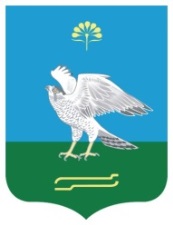 Администрациясельского поселения Миякибашевский сельсовет муниципального районаМиякинский районРеспублики Башкортостан452095, Миәкә районы, Әнәс ауылыҮзәк  урамы, 5, тел.(факс)  8-34788- 2-54-49ИНН 0238005492ОГРН 1090255000395452095, Миякинский район, с.Анясево, ул.Центральная, 5, тел.(факс) 8-34788-2-54-49Исх. №192 от 22.09.2022г.                                                    Начальнику отдела ГКУ Юго-западный межрайонный центр занятости населения по Миякинскому району Хамматовой З.Х.